Carta de PatrocinioValparaíso, 14 de mayo del 2019RENÉ ALINCO BUSTOS, Honorable Diputado de la República, por medio de la presente carta, quiero entregar mi patrocinio a la iniciativa juvenil de ley "Reforma constitucional que garantiza el cuidado del medio ambiente mediante" presentado al Torneo interescolar Delibera, XI versión, realizada por los estudiantes del Liceo Bicentenario San José UR de Puerto Aysén, Región de Aysén.Esperando que esta iniciativa juvenil de ley contribuya a la formación en educación cívica de los niños y jóvenes del país, les saluda fraternalmente. 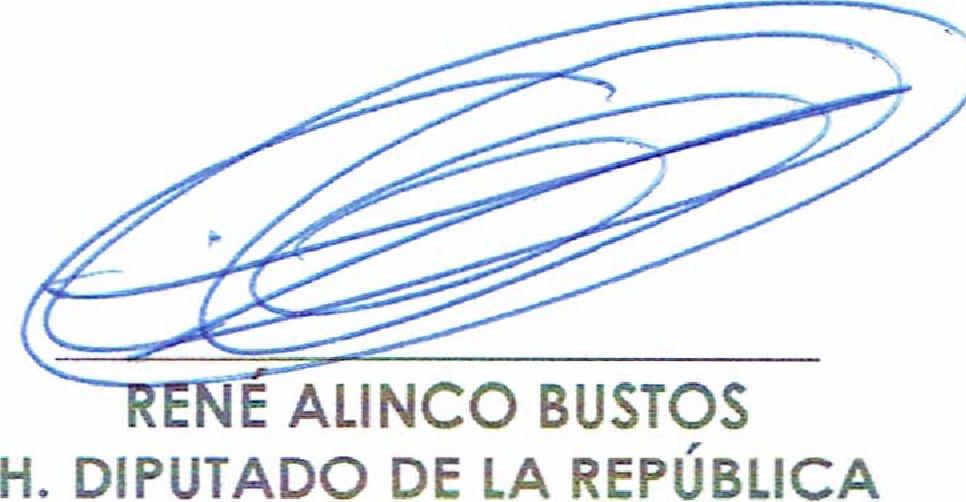 